UŽIVAJMO U GLAZBI VIOLINE!1. ZADATAK: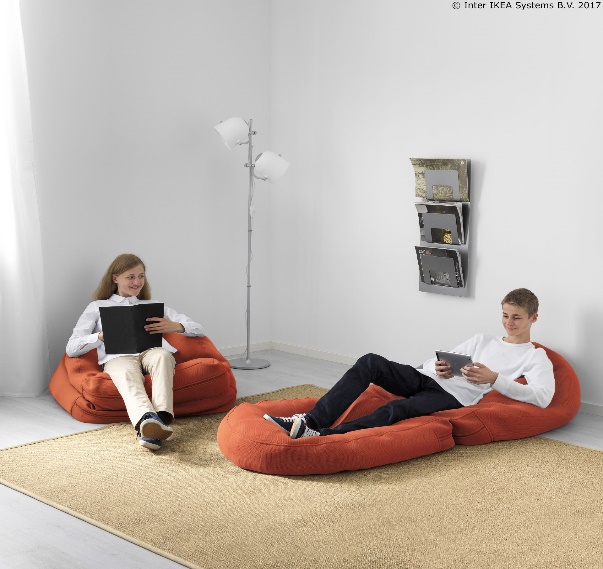 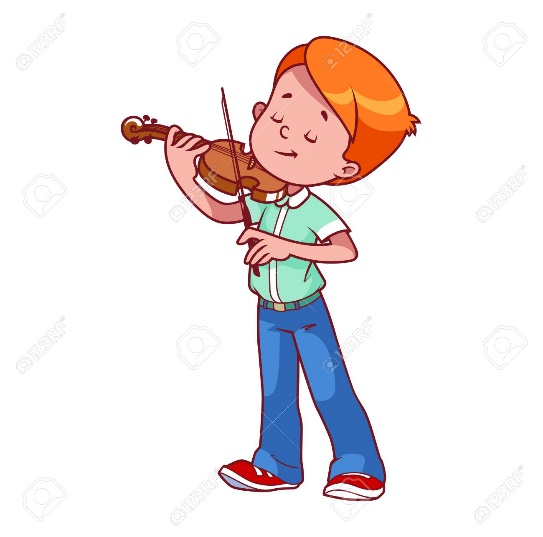                UDOBNO SE NAMJESTI I POSLUŠAJ IZVEDBU VIOLINOM.                                                  (LINK JE NA WEB STRANICI ODJELA)___________________________________________________________________________2. ZADATAK:- IZREŽI SLIKU VIOLINE I ODGOVORI NA PITANJE: „ŠTO JE TO?“- „VIOLINA.“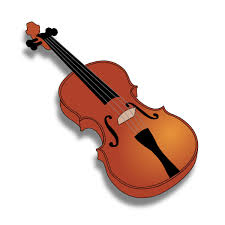 